Ministero dell’Istruzione, dell’Università e della Ricerca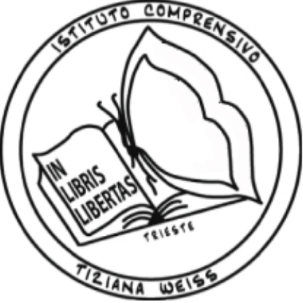 Istituto Comprensivo Tiziana Weiss - Trieste__________________________________________________________________________________________________________________________                                 Scuola dell’Infanzia     Scuola Primaria     Scuola Primaria     Scuola Secondaria I grado 			           S. Laghi    	     V. Giotti    	         S. Laghi                        C. Stuparich      Strada di Rozzol, 61   34139   Trieste       tel. 040/941180       C.F.  90089520325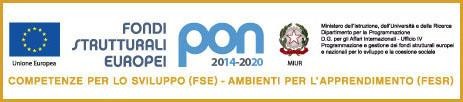 DIPARTIMENTO DI LINGUE COMUNITARIECURRICOLO D’ISTITUTODISCIPLINA:  LINGUE COMUNITARIETRAGUARDI PER LO SVILUPPO DELLE COMPETENZE AL TERMINE DELLA SCUOLA PRIMARIA (Indicazioni Nazionali) TRAGUARDI PER LO SVILUPPO DELLE COMPETENZE AL TERMINE DELLA SCUOLA SECONDARIA DI PRIMO GRADO (Indicazioni Nazionali)(I traguardi sono riconducibili al Livello A1 del Quadro Comune Europeo di Riferimento per le linguedel Consiglio d’Europa)L’alunno comprende brevi messaggi orali e scritti relativi ad ambiti familiari.Descrive oralmente e per iscritto, in modo semplice, aspetti del proprio vissuto e del proprio ambienteed elementi che si riferiscono a bisogni immediati.Interagisce nel gioco; comunica in modo comprensibile, anche con espressioni e frasi memorizzate,in scambi di informazioni semplici e di routine.Svolge i compiti secondo le indicazioni date in lingua straniera dall’insegnante, chiedendo eventualmentespiegazioni.Individua alcuni elementi culturali e coglie rapporti tra forme linguistiche e usi della lingua straniera.(I traguardi sono riconducibili al Livello A2 del Quadro Comune Europeo di Riferimento per le linguedel Consiglio d’Europa)L’alunno comprende oralmente e per iscritto i punti essenziali di testi in lingua standard su argomentifamiliari o di studio che affronta normalmente a scuola e nel tempo libero.Descrive oralmente situazioni, racconta avvenimenti ed esperienze personali, espone argomentidi studio.Interagisce con uno o più interlocutori in contesti familiari e su argomenti noti.Legge semplici testi con diverse strategie adeguate allo scopo.Legge testi informativi e ascolta spiegazioni attinenti a contenuti di studio di altre discipline.Scrive semplici resoconti e compone brevi lettere o messaggi rivolti a coetanei e familiari.Individua elementi culturali veicolati dalla lingua materna o di scolarizzazione e li confronta conquelli veicolati dalla lingua straniera, senza atteggiamenti di rifiuto.Affronta situazioni nuove attingendo al suo repertorio linguistico; usa la lingua per apprendereargomenti anche di ambiti disciplinari diversi e collabora fattivamente con i compagni nella realizzazionedi attività e progetti.Autovaluta le competenze acquisite ed è consapevole del proprio modo di apprendere.(I traguardi sono riconducibili al Livello A1 del Quadro Comune Europeo di Riferimento per le linguedel Consiglio d’Europa)L’alunno comprende brevi messaggi orali e scritti relativi ad ambiti familiari.Comunica oralmente in attività che richiedono solo uno scambio di informazioni semplice e direttosu argomenti familiari e abituali.Descrive oralmente e per iscritto, in modo semplice, aspetti del proprio vissuto e del proprioambiente.Legge brevi e semplici testi con tecniche adeguate allo scopo.Chiede spiegazioni, svolge i compiti secondo le indicazioni date in lingua straniera dall’insegnante.Stabilisce relazioni tra semplici elementi linguistico-comunicativi e culturali propri delle lingue distudio.Confronta i risultati conseguiti in lingue diverse e le strategie utilizzate per imparare.SCUOLA PRIMARIA: CLASSE TERZASCUOLA PRIMARIA: CLASSE TERZACOMPETENZEL’alunno/a è in grado di ascoltare e comprendere semplici comandi e messaggi orali da diversa fonte; è in grado di ricavare le principali informazioni  ascoltando semplici dialoghi. L’alunno/a è in grado di leggere e comprendere parole e frasi già note a livello orale; è in grado di ricavare le principali informazioni da un semplice testo scritto, anche con il supporto di immagini.L’alunno/a sa utilizzare il lessico e le strutture linguistiche acquisite per interagire con i compagni o l’insegnante in semplici dialoghi o per rispondere a domande.L’alunno/a sa copiare parole straniere e sa comporre semplici frasi utilizzando supporti visivi o parole già date da mettere nell’ordine correttoCOMPETENZEL’alunno/a è in grado di ascoltare e comprendere semplici comandi e messaggi orali da diversa fonte; è in grado di ricavare le principali informazioni  ascoltando semplici dialoghi. L’alunno/a è in grado di leggere e comprendere parole e frasi già note a livello orale; è in grado di ricavare le principali informazioni da un semplice testo scritto, anche con il supporto di immagini.L’alunno/a sa utilizzare il lessico e le strutture linguistiche acquisite per interagire con i compagni o l’insegnante in semplici dialoghi o per rispondere a domande.L’alunno/a sa copiare parole straniere e sa comporre semplici frasi utilizzando supporti visivi o parole già date da mettere nell’ordine correttoCONOSCENZESalutare e presentarsi. Chiedere il nome e il cognome e l’età.  Riconoscere e dire i nomi dei colori. Comprendere e utilizzare vocaboli relativi ad oggetti scolastici, animali, cibi, numeri, parti del corpo, giocattoli.  Riconoscere i principali aggettivi e localizzare oggetti nello spazio. Conoscere il nome dei giorni e dei mesi. Riconoscere i nomi al singolare e al plurale. Esprimere gusti e preferenze. Conoscere aspetti culturali e tradizioni legate alle principali festività britanniche.ABILITA’L’alunno/a collega parole ad immagini. Ascolta semplici brani e segna l’opzione corretta (vero o falso, scelta multipla, inserimento di parole mancanti). L’alunno riproduce canzoni seguendo il testo dal libro o dalla LIM. L’alunno drammatizza semplici storie leggendo il testo dal libro e utilizza attività ludiche di gruppo e interattive. Il bambino guarda brevi video di cartoni animati o semplici storielle in lingua inglese.ABILITÀ MINIME  L’alunno/a partecipa alle attività proposte. Riconosce semplici parole con il supporto di immagini. Ascolta, ricopia e ripete parole inglesi. Partecipa ai giochi di classe guidato dall’insegnante.METODOLOGIElezioni frontalilezioni interattive/dialogateinterazione con facilitatori, esperti/tutorattività laboratorialeesercitazioni praticheCooperative Learningdrammatizzazionegiochi didatticiVERIFICHEscritteoralipraticheSCUOLA PRIMARIA: CLASSE QUINTASCUOLA PRIMARIA: CLASSE QUINTACOMPETENZEL’alunno/a è in grado di ascoltare e comprendere dialoghi di crescente  complessità e di ricavarne il significato globale e alcune informazioni utili allo svolgimento di attività.L’alunno/a è in grado di leggere con buona pronuncia brani e dialoghi e di comprenderne il senso globale e alcuni dettagli.L’alunno/a è in grado di rispondere a domande inerenti la sfera personale, di descrivere con semplici frasi il proprio vissuto riutilizzando il lessico già acquisito.L’alunno/a è in grado di scrivere parole e semplici frasi in inglese per descrivere situazioni di vario tipo.COMPETENZEL’alunno/a è in grado di ascoltare e comprendere dialoghi di crescente  complessità e di ricavarne il significato globale e alcune informazioni utili allo svolgimento di attività.L’alunno/a è in grado di leggere con buona pronuncia brani e dialoghi e di comprenderne il senso globale e alcuni dettagli.L’alunno/a è in grado di rispondere a domande inerenti la sfera personale, di descrivere con semplici frasi il proprio vissuto riutilizzando il lessico già acquisito.L’alunno/a è in grado di scrivere parole e semplici frasi in inglese per descrivere situazioni di vario tipo.CONOSCENZEContare fino a 100 e oltre ed utilizzare i numeri per esprimere/ comprendere un prezzo. Conoscere nuovi vocaboli relativi a mestieri, oggetti,  ambienti della casa, materie scolastiche. Leggere ed esprimere l’orario. Conoscere i  principali tempi atmosferici e le stagioni. Conoscere i nomi dei negozi e dei luoghi cittadini. Dare e comprendere indicazioni per eseguire un percorso. Conoscere i  vocaboli relativi  alle principali nazionalità. Utilizzare i verbi essere e avere; utilizzare l’ausiliare “do” nel tempo presente; formulare il “present continuous” e utilizzare il verbo “can” per esprimere le proprie capacità. . Conoscere aspetti culturali e tradizioni legate alle principali festività britanniche.ABILITA’L’alunno/a collega parole ad immagini. Ascolta semplici brani e segna l’opzione corretta (vero o falso, scelta multipla, inserimento di parole mancanti). L’alunno riproduce canzoni seguendo il testo dal libro o dalla LIM. L’alunno drammatizza semplici storie leggendo il testo dal libro e utilizza attività ludiche di gruppo e interattive. Il bambino guarda brevi video di cartoni animati o semplici storielle in lingua inglese.ABILITÀ MINIME  L’alunno/a partecipa alle attività proposte. Riconosce  parole e semplici strutture linguistiche con il supporto di immagini. Ascolta, ricopia e ripete parole e semplici frasi in inglese. Partecipa ai giochi di classe guidato dall’insegnante.METODOLOGIElezioni frontalilezioni interattive/dialogateinterazione con facilitatori, esperti/tutorattività laboratorialeesercitazioni praticheCooperative Learningdrammatizzazionegiochi didatticiVERIFICHEscritteoralipraticheSCUOLA SECONDARIA: CLASSE PRIMASCUOLA SECONDARIA: CLASSE PRIMACOMPETENZE L’alunno/a è in grado di:utilizzare la lingua straniera in modo semplice per i principali scopi comunicativi ed operativiagire e acquisire informazioniprogettare, collaborare e comunicareimparare ad imparareindividuare semplici collegamentirisolvere problemiCOMPETENZE L’alunno/a è in grado di:utilizzare la lingua straniera in modo semplice per i principali scopi comunicativi ed operativiagire e acquisire informazioniprogettare, collaborare e comunicareimparare ad imparareindividuare semplici collegamentirisolvere problemiCONOSCENZEPronomi personali soggettoArticoli determinativi e indeterminativiFormazione del pluraleForma interrogativa e negativaParole interrogativeAggettivi possessiviConiugazione dei verbi ausiliari al presenteConiugazione dei verbi regolari e di alcuni verbi irregolari al presenteI numeri Preposizioni e avverbiImperativo ABILITA’L’alunno/a sa:applicare le regole fondamentali di pronuncia della linguaPresentarsi/presentare qualcunoChiedere e dire: età, indirizzo, numero di telefono, nazionalità e provenienzaDescrivere interessi e tempo liberoDescrivere l’aspetto fisico e il carattereRispondere positivamente e negativamenteDescrivere la famiglia, la casa e gli animali domesticiDescrivere la scuola (materiale scolastico, orario, discipline, locali)ABILITÀ MINIME  L’alunno/a, guidato e in modo semplice ed essenziale, sa:applicare le regole fondamentali di pronuncia della linguaPresentarsi  /presentare qualcuno Chiedere e dire: età, indirizzo, numero di telefono, nazionalità e provenienzaDescrivere interessi e tempo liberoDescrivere l’aspetto fisico e il carattereRispondere positivamente e negativamenteDescrivere la famiglia, la casa e gli animali domesticiDescrivere la scuola (materiale scolastico, orario, discipline, locali)METODOLOGIElezioni frontalilezioni interattive/dialogateinterazione con facilitatori, esperti/tutorattività laboratorialeesercitazioni praticheCooperative LearningVERIFICHEscritteoralipraticheSCUOLA SECONDARIA: CLASSE SECONDASCUOLA SECONDARIA: CLASSE SECONDACOMPETENZEL’alunno/a utilizza la lingua straniera in modo via via più complesso ed articolato per i principali scopi comunicativi ed operativi:agire, progettare, collaborare e comunicare in modo via via più autonomoimparare ad imparareeffettuare collegamenti anche tra discipline diversepartecipare e risolvere problemiCOMPETENZEL’alunno/a utilizza la lingua straniera in modo via via più complesso ed articolato per i principali scopi comunicativi ed operativi:agire, progettare, collaborare e comunicare in modo via via più autonomoimparare ad imparareeffettuare collegamenti anche tra discipline diversepartecipare e risolvere problemiCONOSCENZEIl passato dei verbi (tempi semplici e composti)Preposizioni di luogoForma interrogativa e negativaI partitivi e gli avverbi di quantitàComparativi e superlativiAggettivi e pronomi possessiviPronomi personali complementoAvverbi di modoI numeriVerbi modaliIl futuroABILITA’L’alunno/a  sa:Descrivere dove si abita (casa, stanze, oggetti…)Parlare del cibo e delle proprie abitudini alimentari; Ordinare al ristorante.Chiedere e rispondere con cortesiaDescrivere la propria routine quotidianaFare acquistiFare paragoniDescrivere il tempo atmosfericoDescrivere il proprio corpo e parlare della saluteEsprimere divieti, chiedere permessiParlare di azioni ed eventi passati e futuriOrientarsi, chiedendo e fornendo indicazioni stradaliABILITÀ MINIME  …. L’alunno/a, guidato e in modo semplice ed essenziale, sa:Descrivere dove si abita (casa, stanze, oggetti…)Parlare del cibo e delle proprie abitudini alimentari; Ordinare al ristorante.Chiedere e rispondere con cortesiaDescrivere la propria routine quotidianaFare acquistiFare paragoniDescrivere il tempo atmosfericoDescrivere il proprio corpo e parlare della saluteEsprimere divieti, chiedere permessiParlare di azioni ed eventi passati e futuriOrientarsi, chiedendo e fornendo indicazioni stradali.METODOLOGIElezioni frontalilezioni interattive/dialogateinterazione con facilitatori, esperti/tutorattività laboratorialeesercitazioni praticheCooperative LearningVERIFICHEscritteoralipraticheSCUOLA SECONDARIA: CLASSE TERZASCUOLA SECONDARIA: CLASSE TERZACOMPETENZEL’alunno/a utilizza la lingua straniera in modo autonomo e consapevole per i principali scopi comunicativi ed operativi:agire, progettare, collaborare e comunicare in modo autonomoimparare ad imparareindividuare collegamenti e relazioni ed interpretare informazionipartecipare, comunicare e risolvere problemiCOMPETENZEL’alunno/a utilizza la lingua straniera in modo autonomo e consapevole per i principali scopi comunicativi ed operativi:agire, progettare, collaborare e comunicare in modo autonomoimparare ad imparareindividuare collegamenti e relazioni ed interpretare informazionipartecipare, comunicare e risolvere problemiCONOSCENZEIl futuroI numeriComparativo e superlativoVerbi modali (tempi semplici e composti)Il passatoPronomi possessiviPreposizioni di luogo e di tempoPronomi personali complementoIl condizionaleProposizioni subordinate e relativi congiunzioni e pronomiPeriodo ipoteticoABILITA’L’alunno/a sa sostenere una conversazione parlando di eventi  presenti, passati e futuri, raccontare eventi, anche ipotetici, riflettere sulle sue aspirazioni di studio futureDescrivere sé stesso ed altre persone da diversi punti di vistaSa riferire di avvenimenti e personaggi, confrontandoli tra loroFormulare ipotesiABILITÀ MINIME   Sostenere una semplice conversazione parlando di eventi  presenti, passati e futuriRaccontare eventi in modo sempliceesprimere intenzioni e ambizioni futureDescrivere sé stesso ed altre persone da diversi punti di vistaRiferire di avvenimenti e personaggi.METODOLOGIElezioni frontalilezioni interattive/dialogateinterazione con facilitatori, esperti/tutorattività laboratorialeesercitazioni praticheCooperative LearningVERIFICHEscritteoralipratiche